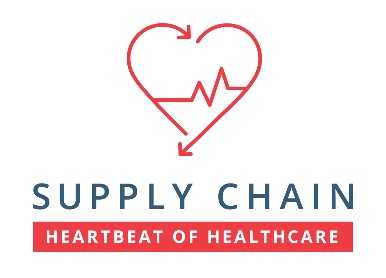 Nomination FormProviderAPPLICATION SUBMISSION INSTRUCTIONS:Save this form to your local drive and complete by typing in the indicated fields.Responses under "Reason for Nomination" are limited to a 2000-character count per section, submissions that exceed this maximum will not be considered.Submit the completed form to Kerry Price at kprice@fah.org.The submission deadline is July 19, 2024.NOMINEE INFORMATION (I wish to nominate)Name/Team/Organization:    Title: (if applicable) Company: REASON FOR NOMINATION (Explain how the nominee(s) has contributed to the healthcare industry)Collaboration and Communication (30%):Works with local businesses and others to solve for broader challenges in service to the community, patients and families. Inspires others to be visionary, uniting them around a set of common goals and objectives.Exhibits a creative and collaborative long-term approach to community and supplier engagement.Execution and Outcomes (35%):Demonstrates measurable benefits to the healthcare organization through operational and financial excellence and improved clinical outcomes.Ideas and solutions to supply chain challenges that are scalable across the organization and the broader healthcare field. Displays a commitment to advancing environmental, social and governance factors and the long-term benefit to their organization.Supply Chain Resiliency and Preparedness (35%):Creates an environment that fosters strategic dialogue and operational alignment with key trading partners.Clinically integrated supply chain approach to advancing resiliency measures, preparedness and education across the care continuum.Mitigates risk across supply chain and logistics channels engaging internal and external relationships.